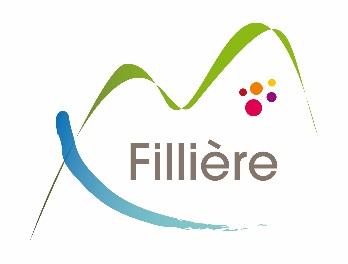 DEMANDE DE SUBVENTION –ANNEE 2023COMMUNE DE FILLIEREPRESENTATION DE L’ASSOCIATIONDÉNOMINATION DE L’ASSOCIATION (libellé exact d’après l’insertion au J.O) : ……………………………………………………………………………………………………………………………………………………………………………………....……………………………………………………………………………………………………………………………………………………………………………………DATE DE CRÉATION (date de publication au J.O) ………………………………………………………………………….…………………………………………………………………………………………………………OBJET STATUTAIRE DE L’ASSOCIATION (d’après les statuts en vigueur) : ……………………………………………………………………………………………………………………………………………………..……...………..…………………………………………………………………………………………………………………………………………………………………………………………………ADRESSE DU SIEGE SOCIAL…………………………………………………………………………………………………………………………………………………………………………………………………………………………………………………………………………………………………………………………………..CP……………………………………………..VILLE………………………………………………………………………………………………………………………….N°SIREN…………………………………………………………….ou N°SIRET……………………………………………………………..............................PERSONNE A CONTACTER :……………………………………………………………………………………………………………………………………………Tél…………………………………………………………………….email………………………………………………………………………………………………….L’ASSOCIATION DISPOSE-T-ELLE D’UN AGREMENT ADMINISTRATIF ? Type d’agrément : ……………………………………... Attribué par : …………………………………………… date : …………………………………COMPOSITION DU BUREAU au ……………………………Date : 					Signature du Président 			Signature du TrésorierADHERENTS DE L’ASSOCIATIONTARIFS ADHESIONS ………………………………………………………………………………………………………………………………...............…………………………………………………………………………………………………………………………………………………………………………….ENCADREMENT SALARIEPARTICIPATION A L’ANIMATION DE LA COMMUNEDEMANDE DE SUBVENTIONAides indirectes de la commune dont bénéficie l’associationDans la perspective de la mise à l’honneur des personnes de Fillière ayant reçu une distinction, merci de compléter les informations suivantes.Principales activités de l’année écoulée …………………………………………………………………………………………………………........………………………………………………………………………………………………………………………………………………………………………………..……………………………………………………………………………………………………………………………………………………………………………….………………………………………………………………………………………………………………………………………………………………………………..Projets pour l’année à venir …………………………………………………………………………………………………………………………………………………………………………………………………………………………………………………………………………………………………………………..………………………………………………………………………………………………………………………………………………………………………………..……………………………………………………………………………………………………………………………………………………………………………....Condition légale pour une demande de subvention : Le représentant légal de l’association ou de la fondation déclare que l’association souscrit au contrat d’engagement républicain (CER) annexé au décrêt pris pour l’application de l’article 10-1 de la loi n°2000-321 du 12 avril 2000 relative aux droits des citoyens dans leur relation avec les administrations 	oui 		nonBUDGET PREVISIONNEL 2023PIECES A FOURNIR AVEC LA DEMANDE DE SUBVENTIONDerniers statuts de l’association (si modifiés dans l’année), Compte-rendu de la dernière Assemblée Générale, Bilan et compte de résultats du dernier exercice clos, approuvé par l’assemblée générale – état des réserves financières de l’association Relevé d’identité bancaire (RIB) En l’absence de bilan des justifications pourront être demandées.A retourner AU PLUS TARD le 15 janvier 2023 au secrétariat des mairies déléguées :Mairie de Fillière / Thorens-Glières 300 rue des Fleuries - Thorens-Glières - 74570 FILLIERE Mairie déléguée d’Aviernoz 18 route des Glières – Aviernoz - 74570 FILLIEREMairie déléguée d’Evires Chef-lieu – Evires - 74570 FILLIEREMairie déléguée des Ollières 1 route du Praz - Les Ollières - 74370 FILLIEREMairie déléguée de Saint-Martin-Bellevue 1, route des écoles - Saint-Martin-Bellevue - 74370 FILLIEREOu par email à renaud.pallud@commune-filliere.frPRESIDENT………………………………………………………................Adresse………………………………………………………………………………………………………………………………………………….................Tél…………………………………………………………………………………Email………………………………………………………………………………VICE-PRESIDENT…………………………………………………………..Adresse………………………………………………………………………..…………………………………………………………………………………….Tél………………………………………………………………………………..Email…………………………………………………………………………….SECRETAIRE……………………………………………………………………Adresse………………………………………………………………………….……………………………………………………………………………………….Tél…………………………………………………………………………………Email……………………………………………………………………………..TRESORIER……………………………………………………………………Adresse………………………………………………………………………..……………………………………………………………………………………Tél………………………………………………………………………………Email…………………………………………………………………………….Nombre d’adhérents ………………………………………………………………………………………………………………………..Dont habitants de Fillière …………………………………………………………………………………………………………………Dont mineurs et étudiants de Fillière (sur justificatif) …………………………………………………………………………………..Nombre d’adhérents ………………………………………………………………………………………………………………………..Dont habitants de Fillière …………………………………………………………………………………………………………………Dont mineurs et étudiants de Fillière (sur justificatif) …………………………………………………………………………………..Nombre d’adhérents ………………………………………………………………………………………………………………………..Dont habitants de Fillière …………………………………………………………………………………………………………………Dont mineurs et étudiants de Fillière (sur justificatif) …………………………………………………………………………………..Répartition par tranche d’âgeNombre d’adhérentsNombre d’adhérents de la communeMoins de 6 ansDe 7 à 18 ansDe 19 à 60 ansPlus de 60 ansTOTAUXNom/Prénom SalariéDepuis leRémunération versée sur l’annéeMissionsType de contratStagesSoirées, fêtesConcours, tournoisEvénement(s) sportif(s)AutresMontant de la subvention obtenue en 2022€Subvention souhaitée pour 2023€Objet de la demande (assainissement des comptes – achat de matériel…) : ………………………………………………………………………………………………………………………………………………………………………………………………………………………………………………………………………………………………………………………………………………………………………………………………………………………………………………………………………………………………………………………………………………………………………………………………………………………………………………………………………………………………………………………………………………………………………………………………………………………………………………………Objet de la demande (assainissement des comptes – achat de matériel…) : ………………………………………………………………………………………………………………………………………………………………………………………………………………………………………………………………………………………………………………………………………………………………………………………………………………………………………………………………………………………………………………………………………………………………………………………………………………………………………………………………………………………………………………………………………………………………………………………………………………………………………………………Mise à disposition de matériel ……………………………………………………………………………………………………..............................………………………………………………………………………………………………………………………………………………………………………………….…………………………………………………………………………………………………………………………………………………………………………………..…………………………………………………………………………………………………………………………………………………………………………………Mise à disposition de salles (occasionnelle – périodique – permanente…) ……………………………..………………………………..…………………………………………………………………………………………………………………………………………………………………………………PALMARES SPORTIF, PRIX OU DISTINCTION REÇU(S) EN 2022PALMARES SPORTIF, PRIX OU DISTINCTION REÇU(S) EN 2022PALMARES SPORTIF, PRIX OU DISTINCTION REÇU(S) EN 2022Nom PrénomCatégorie / Tranche d’âgeDistinction - Résultats (Titre, classement…)DépensesMontantRecettesMontantAchat de prestations de servicesAchat de matériel, fournituresDépenses manifestationsAutres………………………………………………………………………………………………Ressources propresCotisations et donsRecettes manifestationsProduits financiers…………………….…………………….…………………….…………………….LocationsEntretienAssurancesAutres…………………………………………………………………......………………………Subventions demandéesCommuneAutres communesDépartementRégionAutres…………………….…………………….…………………….…………………….……………………..Rémunération d’intermédiairesPublicitéDéplacements, voyagesFrais postauxAutresSalaires et charges patronalesAutresAutres dépensesAutres recettesTOTAL DES DEPENSES TOTAL DES RECETTES